Группы № 11. №15, №17        Тема: Гидролиз солей Гидролиз солейГидролиз солей - это химическое взаимодействие ионов соли с ионами воды, приводящее к образованию слабого электролита.Если рассматривать соль как продукт нейтрализации основания кислотой, то можно разделить соли на четыре группы, для каждой из которых гидролиз будет протекать по-своему.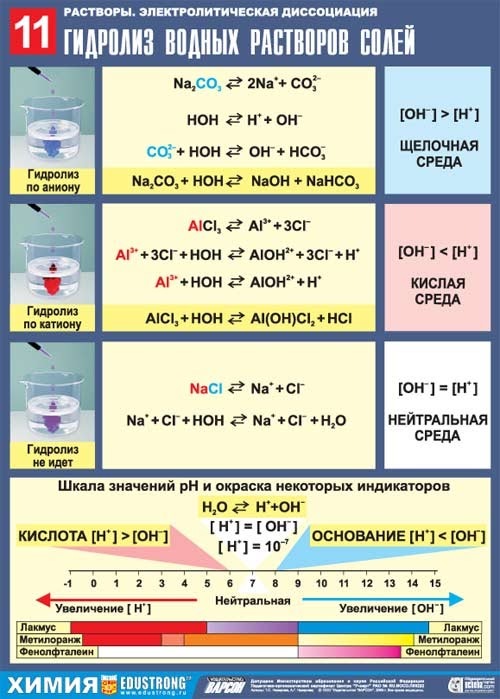 1). Гидролиз не возможенСоль, образованная сильным основанием и сильной кислотой (KBr, NaCl, NaNO3), гидролизу подвергаться не будет, так как в этом случае слабый электролит не образуется.рН таких растворов = 7. Реакция среды остается нейтральной.2). Гидролиз по катиону (в реакцию с водой вступает только катион)В соли, образованной слабым основанием и сильной кислотой (FeCl2, NH4Cl, Al2(SO4)3, MgSO4) гидролизу подвергается катион:FeCl2 + HOH <=>Fe(OH)Cl + HCl
Fe2+ + 2Cl- + H+ + OH- <=> FeOH+ + 2Cl- + Н+В результате гидролиза образуется слабый электролит, ион H+ и другие ионы.                 рН раствора < 7 (раствор приобретает кислую реакцию).3).  Гидролиз по аниону (в реакцию с водой вступает только анион)Соль, образованная сильным основанием и слабой кислотой (КClO, K2SiO3, Na2CO3, CH3COONa) подвергается гидролизу по аниону, в результате чего образуется слабый электролит, гидроксид-ион ОН- и другие ионы.K2SiO3 + НОH <=>KHSiO3 + KОН
2K+ +SiO32- + Н+ + ОH-<=> НSiO3- + 2K+ + ОН-рН таких растворов > 7 (раствор приобретает щелочную реакцию).4). Совместный гидролиз (в реакцию с водой вступает и катион и анион)Соль, образованная слабым основанием и слабой кислотой (СН3СООNН4, (NН4)2СО3, Al2S3), гидролизуется и по катиону, и по аниону. В результате образуются малодиссоциирующие основание и кислота. рН растворов таких солей зависит от относительной силы кислоты и основания. Мерой силы кислоты и основания является константа диссоциации соответствующего реактива.Реакция среды этих растворов может быть нейтральной, слабокислой или слабощелочной: Al2S3 + 6H2O =>2Al(OH)3↓+ 3H2S↑Гидролиз - процесс обратимый. Гидролиз протекает необратимо, если в результате реакции образуется нерастворимое основание и (или) летучая кислотаАлгоритм составления уравнений гидролиза солейПрактическое применение.На практике с гидролизом  приходится сталкиваться, например при приготовлении растворов гидролизующихся солей (ацетат свинца, например). Обычная “методика”: в колбу наливается вода, засыпается соль, взбалтывается. Остается белый осадок. Добавляем еще воды, взбалтываем, осадок не исчезает. Добавляем из чайника горячей воды – осадка кажется еще больше… А причина в том, что одновременно с растворением идет гидролиз соли, и белый осадок, который мы видим это уже продукты гидролиза – малорастворимые основные соли. Все наши дальнейшие действия, разбавление, нагревание, только усиливают степень гидролиза. Как же подавить гидролиз? Не нагревать, не готовить слишком разбавленных растворов, и поскольку главным образом мешает гидролиз по катиону – добавить кислоты. Лучше соответствующей, то есть уксусной.В других случаях степень гидролиза желательно увеличить, и чтобы сделать щелочной моющий раствор бельевой соды более активным, мы его нагреваем – степень гидролиза карбоната натрия при этом возрастает.Важную роль играет гидролиз в процессе обезжелезивания воды методом аэрации. При насыщении воды кислородом, содержащийся в ней гидрокарбонат железа(II) окисляется до соли железа(III), значительно сильнее подвергающегося гидролизу. В результате происходит полный гидролиз и железо отделяется в виде осадка гидроксида железа(III).На этом же основано применение солей алюминия в качестве коагулянтов в процессах очистки воды. Добавляемые в воду соли алюминия в присутствии гидрокарбонат-ионов полностью гидролизуются и объемистый гидроксид алюминия коагулирует, увлекая с собой в осадок различные примеси.Видео - Эксперимент "Гидролиз солей"Видео - Эксперимент "Гидролиз солей, образованных сильным основанием и слабой кислотой"Видео - Эксперимент "Гидролиз солей, образованных слабым основанием и сильной кислотой"Видео - Эксперимент "Гидролиз солей, образованных слабым основанием и слабой кислотой"ЗАДАНИЯ ДЛЯ ЗАКРЕПЛЕНИЯ№1. Запишите уравнения гидролиза солей и определите среду водных растворов (рН) и тип гидролиза:
Na2SiO3 , AlCl3, K2S.№2. Составьте уравнения гидролиза солей, определите тип гидролиза и среду  раствора:
Сульфита калия, хлорида натрия, бромида железа (III)№3. Составьте уравнения гидролиза, определите тип гидролиза и среду водного раствора соли для следующих веществ:
Сульфид Калия - K2S,  Бромид алюминия - AlBr3,  Хлорид лития – LiCl, Фосфат натрия - Na3PO4,  Сульфат калия - K2SO4,  Хлорид цинка - ZnCl2, Сульфит натрия - Na2SO3,  Cульфат аммония - (NH4)2SO4,  Бромид бария - BaBr2 .